Проект внеурочного занятия по обществознанию вусловиях перехода на ФГОС ООО  по теме  «Учимся выбирать».Автор – составитель:Татаренко Е.А., учитель истории МОУ Масловская СОШ Торжокского района, Тверской области.                                                Торжок, 2014Актуальность темы. Участие в выборах – это выражение гражданской позиции и проявление социальной ответственности. По данным Всероссийского центра изучения общественного мнения две трети россиян вообще не участвуют в общественно-политической жизни. За последние годы в выборах различного уровня приняли участие в разных регионах страны от 27 до 64 процентов россиян. Социологи отмечают, что наиболее частой причиной отказа от участия в общественно-политической жизни является отсутствие интереса и времени, неверие в возможность что-то изменить. Особенно пассивной является молодёжь. Неготовность молодёжи участвовать в выборах объясняется низкой правовой культурой. Молодое поколение россиян плохо представляет свои политические права, процедуру выборов, принципы избирательной системы. Распространение абсентеизма является сегодня важной политической проблемой. В соответствии с требованием ФГОС ООО, у выпускников основной школы должна сформироваться мотивированность и направленность на активное и созидательное участие в будущем в общественной и государственной жизни. Поэтому, актуальной задачей школы становится распространение правовой культуры и вовлечение молодёжи в избирательный процесс. Важно, чтобы будущий избиратель не просто приходил на выборы, но и делал осознанный выбор. Данное внеурочное занятие направлено на достижение планируемых результатов освоения основной образовательной программы основного общего образования в рамках реализации ФГОС ООО и необходимости реализации идеи единства урочной и внеурочной деятельности в соответствии с введением ФГОС ООО. Тема «Избирательное право» изучается в 9 классе в разделе «Права и свободы человека и гражданина». Внеурочное занятие позволяет активизировать и расширить полученные знания, отработать компетенции.Проблема. Низкая политическая активность молодёжи не позволяет сформировать политически зрелый электорат. Нормальное формирование и функционирование основных социальных институтов общества, таких как правовое государство и гражданское общество, невозможно без  распространения правовой культуры среди молодёжи, что является одним из условий для самореализации личности молодого человека.Задачи:Формирование правовой культуры учащихся.Создание условий для адаптации личности к жизни в обществе.Использование во внеурочной деятельности активных форм обучения.Результат проекта. Разработка внеурочного занятия по обществознанию «Учимся выбирать» в 9 классе.Механизм реализации:Включение внеурочного занятия в тематический план курса внеурочной деятельности;Проведение внеурочного занятия по теме «Учимся выбирать» в 9 классе в рамках изучения раздела «Права и свободы человека и гражданина», мероприятий, приуроченных ко Дню Конституции РФ.Содержание проекта. Основой внеурочного занятия является проблема изучения политико-правовых вопросов в курсе обществознания. Материал имеет практическую ориентацию и может использоваться учителями обществознания ОУ Тверской области.Цели:Воспитание гражданской ответственности, патриотизма, правового самосознания, приверженности гуманистическим и демократическим ценностям, закрепленным в Конституции РФ.Формирование активной жизненной позиции выпускников школы;Реализация воспитательного и образовательного потенциала современных учебных программ во внеурочное время.Виды деятельности:- работа в группе;- ролевое взаимодействие со сверстниками в ходе сюжетно-ролевой игры, - работа с источниками: целенаправленный отбор информации, анализ и обобщение данных разных источников;- выполнение творческих заданий (изготовление плакатов, написание предвыборной программы);-  взаимодействие со взрослыми в ходе проведения социологического опроса.Результат использования проекта в деятельностиучителя: формирование технологического инструментария, обеспечивающего реализацию требований ФГОС ООО в ходе преподавания обществознания.обучающихся: формирование познавательных УУД (умение находить достоверныеисточники информации; владеть смысловым чтением и находить ответы на поставленные вопросы; анализировать сравнивать, представлять информацию в разных формах и т.д.); формирование коммуникативных УУД (уметь излагать своё мнение,понимать позицию другого, работать в группе, использовать ИКТ и т.д.); формирование личностных УУД (вырабатывать собственные мировоззренческие позиции, осваивать новые социальные роли и правила, осознавать и проявлять себя гражданином России); формирование регулятивных УУД (выбирать средства достиженияцели в группе и индивидуально, работать по плану, в т.ч. самостоятельно, используя ИКТ;  планировать деятельность в учебной и жизненной ситуации и др).А также достижение предметных, личностных и метапредметных результатов.Внеурочное  занятие по обществознанию«Учимся выбирать»Цель:Воспитание гражданской ответственности, патриотизма, правового  самосознания, приверженности гуманистическим и демократическимценностям, закрепленным в Конституции РФ.Задачи:	1.	Формирование правовой культуры учащихся,2.	Создание условий для адаптации личности к жизни в обществе,3.	Использование во внеурочной деятельности активных форм обучения,4.	Формирование активной жизненной позиции выпускников школы.Материалы и оборудование: персональные компьютеры с выходом в интернет - 5, медиапроектор – 1,справочники, словари,Федеральный закон "О выборах депутатов Государственной Думы Федерального Собрания РФ" от 18 мая 2005 г.,Федеральный закон "О выборах Президента РФ" от 10 января 2003 г.,Федерального закона "Об основных гарантиях избирательных прав и права на участие в референдуме граждан РФ" от 12 июня 2002 г.,ХОД ЗАНЯТИЯ1. Вступительное слово учителя. Вы – юные граждане России. Пока вы ещё дети, но от того, какими вы вырастите, во что будете верить, к чему стремиться, зависит судьба нашего Отечества. Вы наверняка ходили с родителями на избирательные участки, но вряд ли задумывались над тем, какую роль для страны и всего народа играет этот день – день выборов. Придёт время, и вы впервые самостоятельно будете участвовать в выборах. Будете ли вы к этому готовы? Пойдете ли голосовать, ясно сознавая свою роль в принятии того или иного решения? Это во многом будет зависеть от того, какой правовой культурой вы владеете. Мало иметь избирательное право, нужно знать основы этого права и быть подготовленным к роли избирателя, чтобы использовать приобретённые знания и умения в реальной жизни. Поэтому, тема нашего занятия «Мы учимся выбирать». Сегодня вы продолжите знакомство с основами избирательного права, будете, работая в группах, самостоятельно с помощью Интернета и дополнительной литературы находить ответы на поставленные вопросы.2. Немного истории.  (Презентация) 2 – Мы всегда стоим перед выбором: в магазине выбираем продукты, выбираем друзей, книгу в библиотеке, костюм для встречи, как и где провести отпуск, хобби, профессию3 – Ю. Левитанский «Каждый выбирает для себя». Каждый выбирает для себя Женщину, религию, дорогу.Дьяволу служить или пророку - Каждый выбирает для себя……Каждый выбирает для себя...Выбираю тоже, как умею,Ни к кому претензий не имею -Каждый выбирает для себя. 4 – Выбрать – •	отобрать, извлечь•	взять нужное из наличного•	извлечь без остатка•	избрать голосованием 5 – Выбирать правителей люди стаи очень давно.      В первобытном обществе выбирали вождей, старейшин6 – В Древней Греции выбирали архонтов, стратегов, судей      В Древнем Риме выбирали даже императоров7 – С 1265 года в Англии выбирают депутатов парламента8 – Выбирали  и на Руси. На вече в Новгороде избирали посадника,      тысяцкого, кончанских и уличанских старост.9 – В 1598 году на Земском соборе выбрали царём Бориса Годунова, в 1613      году - Михаила Романова. В 1762 году гвардия «выбрала»      императрицей Екатерину-210– Николай II в 1905 г. «даровал» политические свободы и         Государственную Думу. Но в соответствии с избирательным законом от        11.12.1905 г. выборы были непрямые, неравные, не всеобщие, сословные.11 – А так выбирали в СССР. Выборы были недемократическими,         безальтернативными, чисто формальными.12 –  13 – Выборы  в современной России.        Участие в выборах - проявление социальной ответственности         каждого взрослого человека.14 – Придёт время выбирать и тебе        А  может, выберут и тебя?3.	Работа в группах – 20 минут.Класс делится на 5 групп. Группы получают рабочий лист с заданием (Приложение: рабочие листы 1 -  4). Информацию, ответы на вопросы можно получить любым из доступных способов: в справочниках, словарях, Интернете.  4. Проверка выполнения задания – 15 минут.  5.Подведение итоговУчитель: Дорогие ребята! Сегодня мы с вами в ходе занятия приобрели некоторые навыки реализации своих гражданских прав. Надеюсь, что этот небольшой опыт пригодится вам в жизни, когда через несколько лет вы придёте на избирательный участок в качестве полноправных избирателей.Каждый из вас сегодня получит Памятку избирателю, которая была составлена в процессе нашего занятия.Список литературы:Федеральный государственный  образовательный стандарт начального общего образования второго поколения. -  М., 2011г.;Федеральный закон "О выборах депутатов Государственной Думы Федерального Собрания Российской Федерации"от 18 мая 2005 г.;Федеральный закон "Об основных гарантиях избирательных прав и права на участие в референдуме граждан Российской Федерации от 12 июня 2002.;Федеральный закон "О выборах Президента РФ"от 10 января 2003 г.;Мавлютова Е.А. Кафедра обществознания и права: концепции, методики, инновации. – Волгоград: Учитель, 2009.;Зарецкий И.А.Основные принципы и методы обучения детей праву в современной школе. – www.pedsovet.org;Мушинский В.О. Азбука гражданина. – М.: ЦТО, 2005.;Уколова И.Е. Внеурочная деятельность по правовому образованию школьников.- М.: РФПР, 2003.Интернет-ресурсы:standart.edu.ru garant.rucikrf.ru                                                                                                       Приложение 1Рабочий лист № 1«Избирательные системы»1. Сравните пропорциональную и мажоритарную избирательные системы.       Назовите достоинства и недостатки каждой из избирательных систем.    Ответ запишите в таблицу.2. Решите задачу:В списке партии N  20 человек. За эту партию во время выборов проголосовало 560 тыс. избирателей. «Избирательный метр» -  70 тыс. голосов. Сколько членов этой партии получат мандат по пропорциональной системе выборов?_____________________________________________________________________________________________________________________________________________________________________________________________________Рабочий лист № 2«Принципы проведения выборов в РФ»1.Используя главу 1, статьи № 3 -7  Федерального закона "Об основных гарантиях избирательных прав и права на участие в референдуме граждан Российской Федерации от 12 июня 2002 г. N 67-ФЗ, заполните схему: 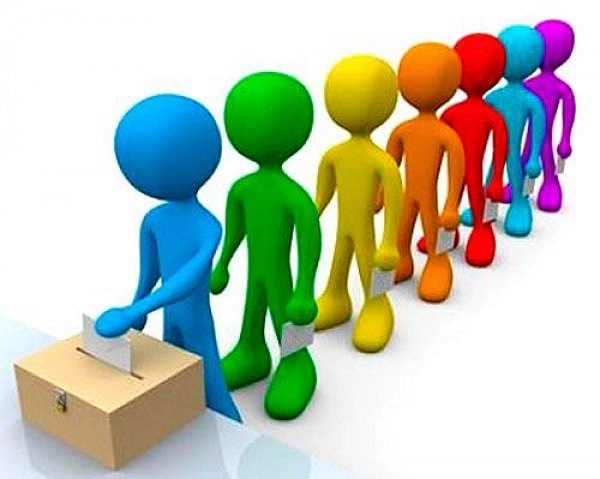 2. Заполните схему: «Нарушения избирательных прав граждан»3. Задание: дайте обоснованный  совет, как разрешить ситуациюВо время голосования рядом с избирателем стоит человек в форме и следит, за кого голосует данный гражданин. Какой принцип демократических выборов нарушается? К чему это может привести? ______________________________________________________________________________________________________________________________________________________________________________________________________Рабочий лист № 3Используя Федеральный закон от 18 мая 2005 г. N 51-ФЗ "О выборах депутатов Государственной Думы Федерального Собрания Российской Федерации" (с изменениями и дополнениями), интернет – ресурсы, составить    памятку избирателю.                              ПАМЯТКА ИЗБИРАТЕЛЮ1.Чем должно быть оборудовано  помещение для голосования? 2.Как выглядит бюллетень для голосования? 3. Где взять бюллетень для голосования?4. Как осуществляется голосование? 5. Что делать, если ошиблись при заполнении бюллетеня? 6. Можно ли проголосовать, если в момент выборов находишься в отъезде?7. Чего нельзя делать на избирательном участке во время голосования?8. Назовите главные ошибки, которые допускают ваши знакомые во время выборов.Рабочий  лист № 4                        ПЛАН ИЗБИРАТЕЛЬНОГО УЧАСТКА                                              Задания к плану избирательного участка:В каких случаях голосование может проводиться вне специального помещения для голосования?Зачем нужны наблюдатели?Найдите ошибки на схеме избирательного участка.Чем ещё может быть оборудовано  помещение для голосования?                                                                                          Приложение 2Ответы на все задания.Образцы выполнения заданий.                       Задание 1: «Избирательные системы»1.Сравните пропорциональную и мажоритарную избирательные системы.    2.Решите задачу. Ответ: 8 человек    Задание 2      «Принципы проведения выборов в РФ»1. Заполните схему: 2. Заполните схему: «Нарушения избирательных прав граждан»3. Ситуация.Нарушается принцип тайного голосования, что может помешать гражданину в полной мере реализовать своё конституционное право и привести к установлению какого-либо контроля со стороны любых органов, должностных лиц, а также общественных объединений за волеизъявлением избирателя. Задание 3:  Ответы к схеме избирательного участкаУчастковая избирательная комиссия обязана обеспечить возможностьучастия в голосовании избирателям, которые имеют право быть включенными или включены в список избирателей на данном избирательном участке, но не могут по уважительным причинам самостоятельно прибыть в помещение для голосования: по состоянию здоровья, инвалидности или  находятся в местах содержания под стражей в качестве  подозреваемых и обвиняемых в совершении преступлений. Наблюдение за выборами имеет важное значение для повышениядоверия к избирательному процессу, способствует защите избирательных прав граждан, прозрачности и открытости выборов, препятствует возможным нарушениям процедуры голосования. Наблюдение позволяет получить объективную и полную картину организации голосования,  подсчета голосов избирателей, составления итогового протокола.Ошибки: 1) Вход и выход избирателей должен осуществляться вразные двери, т.к. в помещении их два; 2) В помещении для голосования не должно быть буфета; 3) На избирательном участке должно быть несколько столов для членов комиссии; на каждом столе своя  часть  избирательных списков и бюллетени; 4)  Места выдачи избирательных бюллетеней, кабины и стационарные ящики для голосования должны  находиться в поле зрения   наблюдателей. В помещении для голосования может находится информационныйстенд с информацией обо всех кандидатах, списках кандидатов, избирательных объединениях, внесенных в бюллетень; биографические данные кандидатов, сведения о доходах и об имуществе;  образцы заполненных избирательных бюллетеней,Задание 4:     ПАМЯТКА  ИЗБИРАТЕЛЮ1.Что должно быть в помещении для голосования? В помещении для голосования желательны отдельные вход и выход.В помещении для голосования должны быть столы для членовизбирательной комиссии и места для наблюдателей, кабины или иные специально оборудованные места для тайного голосования, оснащенные системой освещения и снабженные письменными принадлежностями, за исключением карандашей. В помещении для голосования должен быть информационный стенд,на котором размещается информацию обо всех кандидатах, списках кандидатов, избирательных объединениях, внесенных в бюллетень; биографические данные кандидатов, сведения о доходах и об имуществе;  образцы заполненных избирательных бюллетеней, которые не должны содержать фамилии кандидатов, зарегистрированных в данном избирательном округе. Размещаемые на информационном стенде материалы не должны содержать признаки предвыборной агитации В помещении для голосования размещаются стационарные ящики для голосования. 2.Как выглядит бюллетень для голосования?  На лицевой стороне всех бюллетеней в правом верхнем углу  наклеена специальная марка, ставятся подписи двух членов участковой комиссии, которые заверяются печатью участковой комиссии.  А также размещаются списки кандидатов, краткие наименования избирательных объединений (партий) и их эмблемы.3. Где взять бюллетень для голосования?Бюллетень для голосования выдаётся членами избирательной комиссии на избирательном участке в день голосования при предъявлении паспорта избирателям, включённым в избирательные списки. При получении бюллетеня в списке избирателей проставляется серия и номер паспорта гражданина. Избиратель проверяет правильность произведенной записи и расписывается в соответствующей графе списка избирателей в получении бюллетеня. 4. Как осуществляется голосование Каждый избиратель голосует лично, голосование за другихизбирателей, участников референдума не допускается. Бюллетень заполняется избирателем в специально оборудованнойкабине, ином специально оборудованном месте, где не допускается присутствие других лиц.Голосование проводится путем нанесения избирателем в бюллетенелюбого знака в квадрате, относящемся  к кандидату  или списку кандидатов, в пользу которого сделан выбор.Заполненные бюллетени опускаются избирателями в опечатанные(опломбированные) ящики для голосования.5. Что делать, если ошиблись при заполнении бюллетеня?  Если избиратель считает, что при заполнении бюллетеня допустил ошибку, он вправе обратиться к члену комиссии, выдавшему бюллетень, с просьбой выдать ему новый бюллетень взамен испорченного.6. Можно ли проголосовать, если в момент выборов находишься в отъезде?   Можно, для этого накануне отъезда необходимо взять в избирательной комиссии открепительный талон.7. Чего нельзя делать на избирательном участке во время голосования?Нельзя черкать, рвать избирательные бюллетени и т.д. Нельзя  агитировать и призывать голосовать за того или иного кандидата,       развешивать новые листовки, раздавать газеты и другую агитационную продукцию.Нельзя мешать работе избирательной комиссии.8. Назовите главные ошибки, которые допускают ваши знакомые во время выборов.   Главная ошибка – отказ от участия в голосовании.Мажоритарная системаПропорциональная системаОтличияДостоинства Недостатки Мажоритарная системаПропорциональная системаОтличияВыборы осуществляются по одномандатным избирательным округам. Количество избирательных округов в таком случае соответствует количеству мандатов. Победителем в каждом округе становится тот кандидат, который получил  большинство голосов избирателей округа.Избиратель голосует за политическую партию (или блок). Мандаты распределяются между партиями, прошедшими «избирательный барьер» (= 7%), пропорционально числу поданных за них голосов в процентном выражении. Количество мест в Думе, получаемое партиями, определяется с помощью «избирательного метра».Достоинства Непосредственное знакомство депутатов со своими избирательными округами и интересами их жителей. Информированность избирателей о личности депутата и его политических качествах.Партийные фракции выражают интересы больших групп населения и депутаты каждой из них выступают с единым мнением по обсуждаемым вопросам. Партийные списки способствуют тому, чтобы во органах власти были представлены разные слои населения.Недостатки Орган самоуправления, сформированный по данной системе, отличается большим разнообразием позиций и мнений, что существенно затрудняет принятие решений. Приоритетом для каждого депутата является решение проблем собственного округа.Слабая связь личная между депутатами и избирателями.Слабая персональная ответственность депутатов перед избирателями.